Week of 11/4/15MondayTuesdayWednesdayThursdayFridayStandardsTeacher planning dayElection day(7.NS.A.2) Understand that multiplication is extended from fractions to rational numbers by requiring that operations continue to satisfy the properties of operations, particularly the distributive property, leading to products such as (-1)(-1) = 1 and the rules for multiplying signed numbers. Interpret products of rational numbers by describing real-world contexts.(7.NS.A.2) Understand that multiplication is extended from fractions to rational numbers by requiring that operations continue to satisfy the properties of operations, particularly the distributive property, leading to products such as (-1)(-1) = 1 and the rules for multiplying signed numbers. Interpret products of rational numbers by describing real-world contexts.(7.NS.A.2) Understand that multiplication is extended from fractions to rational numbers by requiring that operations continue to satisfy the properties of operations, particularly the distributive property, leading to products such as (-1)(-1) = 1 and the rules for multiplying signed numbers. Interpret products of rational numbers by describing real-world contexts.Learning TargetsI can recognize that division is the reverse process of multiplication and that integers can be divided provided the divisor is not zero.  I can  convert positive decimals to fractions and fractions to decimals and understand that decimals specify points on the number line by repeatedly subdividing intervals into tenthsI can interpret word problems and convert between fraction and decimal forms of rational numbers.Plans (Include Instructional Method, Strategies, and Activities)Opener Finish Eureka Lesson 12Problem SetMath Drills for fluency in multiplication and division.Exit TicketOpener Complete Eureka Lesson 13Problem SetExit TicketOpener Complete Eureka Lesson 14Problem SetExit TicketAssessments(Formative and Summative)Students determine whether or not various representations of the quotient of two integers are equivalent.1.   Mrs. McIntire, a seventh grade math teacher, is grading papers.  Three students gave the following responses to the same math problem:Student one:   1−2Student two:   −(12)Student three:   −12     On Mrs. McIntire’s answer key for the assignment, the correct answer is −0.5 .  Which student answer(s) is (are) correct?  Explain.2.   Complete the table below. Provide an answer for each integer division problem and write a related question using integer multiplication.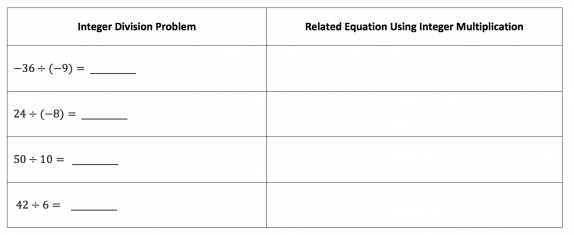 1. Write 3.0035 as a fraction.  Explain your process. 2. This week is just one of   40 weeks that you spend in the classroom this school year.  Convert the fraction 140  to decimal form1.     What is the decimal value of 4/11? 2.     How do you know that 4/11 is a repeating decimal?3.     What causes a repeating decimal in the long division algorithm?VocabularyMultiplyDivideIntegerPositiveNegativeRepeated additionDivisorFactorDecimalProductQuotientSubdivideIntervalMultiplyDivideIntegerPositiveNegativeRepeated additionDivisorFactorDecimalProductQuotientSubdivideIntervalMultiplyDivideIntegerPositiveNegativeRepeated additionDivisorFactorDecimalProductQuotientSubdivideIntervalHomeworkFinish Problem SetFinish Problem SetFinish Problem Set